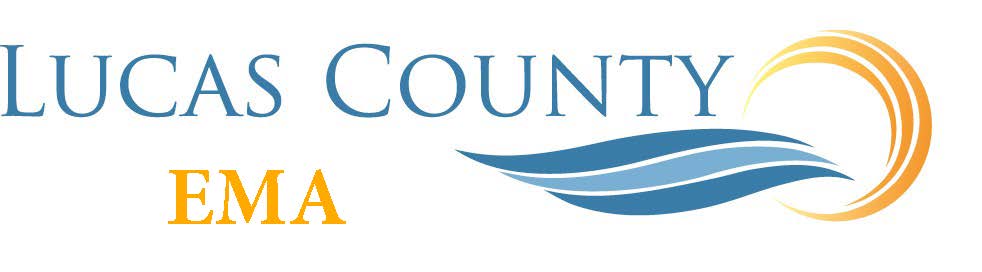 COVID-19 PANDEMICSituation ReportMarch 27, 20202030 hoursSituation to DateDeclarations in Response to COVID-19World Health Organization			PandemicUnited States of America			National EmergencyState of Ohio					State EmergencyLucas County					EmergencyConfirmed Cases of COVID-19	United States of America			101,276	State of Ohio					867	Lucas County Residents			50Deaths Attributed to COVID-19	United State of America			1,572	State of Ohio					19	Lucas County 	Residents			2Tests Performed in Lucas CountyTotal Tests					421			Tests Pending					236First Responders Staffing Quarantined Officers –  22First Responder which have had potential exposure to COVID-19, are not showing symptoms and have not been testedFire Service - 22		Toledo					17					Springfield Township						Monclova Township			2		Maumee				2		Air Guard				1			Law Enforcement - 0				Isolated Officers – 17First Responders which have had potential exposure to COVID-19 and showing symptomsNumber in Parenthesis are number with Positive Test for COVID-19Fire Service - 11		Maumee				Springfield Township			1Toledo 				10 (1)						Law Enforcement - 6		Oregon					1			Toledo					4			Whitehouse				1	State of Ohio Orders, Restrictions, and AdvisoriesDr. Acton executed a Health Order directing all Ohioans to Stay at Home effective from 11:59 p.m. on Monday, March 23rd through April 6th, (copy of order can be found at coronavirus.ohio.gov)Effective on Thursday, March 26th through April 30th only child care facilities receiving a new pandemic operating license may continue to operate (details at coronavirus.ohio.gov)Governor DeWine recommends all Ohio residents suspend vacation travelAll but 5 Bureau of Motor Vehicle offices closed in the StateBowling Green BMV open for Commercial LicensingThe Primary Election in the State of Ohio has been postponed until April 28, 2020All colleges and universities are ordered closed through March 30, 2020All K-12 schools are ordered closed effective, Monday, March 16, 2020 through April 3, 2020The school closure order does not currently apply to Ohio’s childcare system, such as daycare centers and home-based childcare providersVisitation to state psychiatric hospitals by outside visitors are prohibited. Visitors to nursing homes are limited to one visitor per day per resident.Actions Taken to DateState of Ohio Emergency Operations Center (EOC) activated (March 9, 2020 at 1300 hours)Ohio National Guard has been mobilized to support food bank operations throughout the State and is developing plan for an extensive medical missionGovernor DeWine has signed an Executive Order providing immediate unemployment benefits to all workers that do not have access to paid leave from an employerGovernor DeWine signed an Executive Order to expand and enhance telehealth options for Ohio Medicaid recipients and their providersState of Ohio approved for the Economic Injury Disaster Loam Program through the U.S. Small Business AdministrationLucas County EOC activated on March 12, 2020 at 0930 hours and virtualized on March 26, 2020Fire and Emergency Medical Service organizations asked to provide resource needs, information requests and regional objectives to Emergency Support Function (ESF) 4 desk in the EOC, which will be staffed by Deputy Chief John Kaminski(419) 392-4175LCFireCOVID19@gmail.com Law Enforcement organizations asked to provide resource needs, information requests and regional objectives to ESF-13 desk in the EOC, which will be staffed by Lt. Phil Cook(419) 392-4330LCLECOVID19@gmail.com All public information and messaging asked to be coordinated with the Public Information Liaison (Gretchen DeBacker)(419) 297-7210gretchen.debacker@toledo.oh.gov All other organizational concerns to include resource needs, information requests and regional objectives asked to be funnel to the appropriate Liaison in the EOC, as identified below:Michael Hart will serve as the liaison for municipalities, townships, independent governmental boards, and other local governmental organizations to include courts and the offices of independently elected officials within Lucas County(216) 673-4403mhart@co.lucas.oh.us Ben Pushka will serve as the liaison for the business community via the Chamber of Commerce; all local school districts as well as private and charter schools; community colleges and universities; non-profit organizations; and religious organizations that are located within or serve Lucas County(734) 497-1011bpushka@co.lucas.oh.us Doug Born will serve as the point of contact for businesses interested in production, logistics or transportation of goods in support of the response to COVID-19 (419) 304-9016dborn@co.lucas.oh.us Caryn Maloney will serve as the liaison for all health care organization to include public, private and non-profit hospitals, medical facilities, behavioral health, nursing homes, long-term care facilities providers and organizations that serve these organizations and populations that are located within or serve Lucas County(715) 222-6937cmaloney@co.lucas.oh.us Virtualized members of the EOC are operational daily from 0800 to 1800 hours Established a single website to provide local information on community guidance to include testing protocols, resources, and closures and modifications to service delivery (https://lucascountyhealth.com/coronavirusupdates/)Established Lucas County Community COVID-19 Call Line, a 24/7 centralized phone number for the public to receive answers to clinical questions related to COVID-19(419) 251-4000(419) 291-5355Prioritized testing of first responders and essential medical personnel in alignment with the recommendation of the Ohio Department of Health Outpatient evaluation testing (drive-thru) for the general public has been suspendedToledo-Lucas County Health Department recommends the following:Religious organizations begin to transition away from in-person ceremoniesUniversity of Toledo Medical College established local testing laboratory for COVID-19A Donations Management System and Center has been established to accept and distribute donationsEstablished a landing page to direct donors to the appropriate place to provide their donation – Volunteer, Food, Financial Assistance, Goods (dontateTLC.org) Linked this through our Health Dept Coronavirsus page as wellAll donations of goods should be emailed to Donations@co.lucas.oh.us Toledo Community Foundation is accepting financial donations to support the response to COVID-19United Way is coordinating food donations and volunteersMedical and Public Safety organizations should email EOC@co.lucas.oh.us with PPE and other resource needsAll other non-profit organizations should submit identified needs through the following link: https://bit.ly/COVID-19NeedsSurveyThe Toledo-Lucas County Health Department closed its building and will be working remotely from Thursday, March 26th through Monday, March 30th due to positive COVID-19 tests amongst staffResource Needs and Information RequestsThe following significant resource needs and information requests have been fulfilled:Forms for governmental organizations, businesses, non-profit and hospitals to track losses associated with COVID-19 provided to all organizationsProvided guidance on access to unemployment benefitsProvided CDC guidance to public safety regarding optimizing PPE suppliesCreated and shared video providing guidance for public safety regarding approaching suspected infected individuals and proper use of Personal Protective Equipment (PPE)Provided infographic guidance from local health department on release of first responders from quarantineReceived list from the State of Ohio on local enforcement of daycare pandemic licensing The following significant resource needs and information requests are outstanding:A National Guard government liaison officerWill clarify role in food distributionAn Ohio EMA liaison officer (virtual)A liaison to the regional hospital incident command system (HICS)Identify scope of HICS regionA logistics resource from 180th Air National Guard unitNumerous PPE requests Temporal thermometersWritten guidance from local health department to support first responder return to work protocolIncident ObjectivesDaily Objectives Establish Incident Action Plan by 1000 hours Distribute Situation Report to organizations Provide daily media briefings at 1600 hoursEncourage and support all organizations to plan and operate their own incident command branches and feed into the EOC via appropriate Liaison or ESF deskReceive, respond and fulfil resource need requests provided to the EOCFacilitate communication amongst all organizationsAlign and consolidate as best possible all public information through the Public Information Liaison  Ensure accessibility of COVID-19 guidance to all Lucas County residentsThe following objectives have been recently completed:Aligned with Ohio Department of Health guidance on testing with a prioritization of first responder and medical personnelEstablished a process to assist businesses in documenting the impact of COVID-19Established First Responder COVID-19 Exposure Protocol streamlining quarantine and testing for first respondersEstablished a distribution plan for PPE provided through the Strategic National Stockpile or otherwiseVirtualized the EOCEstablished process for tracking availability of ventilators in Lucas CountyIdentified point of contact for businesses interested in production, logistics or transportation of goods in support of the response to COVID-19 Determined that behavioral health providers are considered prioritized medical personnel for testing purposesDetermined how hospitals intend to communicate status of ventilator supply within Lucas County. Our top objectives for the next planning period are projected as:Establish liaison with regional hospital incident command systemEstablish a quarantine location for first responders exposed to COVID-19Develop written guidance from local health department to support first responder return to work protocolDistribute information regarding application for FEMA Public Assistance for governments, hospitals, and non-profit organizations The following other objectives have been identified:Support resource needs of the Board of Elections related to primary electionDistribute PPE provided through the Strategic National Stockpile and otherwiseEstablish a process for quarantine of unhoused persons to include location and transport Discuss challenges posed by food insecurity related to COVID-19Support the needs of persons with access and functional needs Establish process for training and integrating EOC staff alternates Next UpdateThe next Situation Report will be released on March 30, 2020